TANU MISHRA.              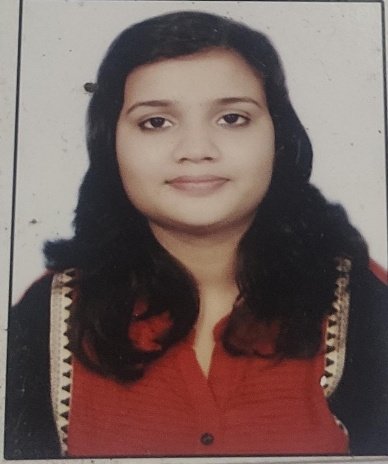 Contact:9302522029E-mail I’d- tanu59860@gmail.comAddress-3492k/m milk skeem road Adhartal, Jabalpur,M.P.To frame a carrier that allows me to be compatible in any competitive environment and also boost up my capacities, knowledge and energy to their positive full and a drive for self improvement with sincerity, dedication and smart work.Personal profileName                    -.     Tanu MishraDate of birth          -.     14 June 1996Father’s name.       -.      Kailash Nath MishraMother’s name       -.      Jyoti MishraNationality.            -.      IndianLanguage.             -.        English, Hindi.Hobbies                -.        Cooking and listening to music.Bachelor of engineering in electronics and communication from Gyan Ganga college of technology Jabalpur in CGPA 7.47ProjectsMajor project.  :  “SARCOS” wearbale exoskeletonMinor project.  : Quality control and product fault detection using image processing.AWARDS /ACHIEVEMENTS1st rank in “srijan” Zonal level competition.2nd rank in “srijan” State level competition.1st rank in “Dream Jabalpur” Zonal level competition.3rd rank in jigyasa state level interrcollege technical competition.2nd rank in “Model Mania”.TECHNICAL TRAININGVocational training from MPPTCL Jabalpur.Industrial training in ROBOTICS MAESTRO from DRmz Tech.PCB designing.EXTRA CURRICULAMVolunteer in Food mania in tech fest Gyanotsav 2k15.PARTICIPATING INSrijan 2016(festival of techincal papers and innovative model) State level competition.Jigyasa 2015 State level techincal model competition.STRENGTHDisciplineCreativityCreative writingGood communicationPlanning executionExaminationCollege/schoolUniversity/boardPercentageB.E 8th SemesterGyan Ganga college of technology, jabalpurRGPV8.31B.E 7th semesterGyan Ganga college of technology jabalpurRGPV8.06B.E 6th semesterGyan Ganga college of technology jabalpurRGPV8.06B.E 5th semesterGyan Ganga college of technology jabalpurRGPV7.56B.E 4th semesterGyan Ganga college of technology jabalpurRGPV7.13B.E 3rd semesterGyan Ganga college of technology jabalpurRGPV7.06B.E 2nd semesterGyan Ganga college of technology jabalpurRGPV6.33B.E 1st semesterGyan Ganga college of technology jabalpurRGPV6.3312thSpring day higher secondary school jabalpurMP BOARD6710thSpring day higher secondary school jabalpurMP BOARD76